CURRICULUM VITAEAngel PERSONAL DETAILSEDUCATIONAL ATTAINMENTWORK EXPERIENCETRAININGS/ACTIVITIES ATTENDED:Star and Stago Refresher Training (Cebu City) 2016Advia Refresher Training (Cebu City) 2016Personal Vision Mission and Values (VMV) Awareness Training (Cebu City) 2016General Laboratory Refresher Training (Cebu City) 2016CHEERS! Customer Service Workshop Training (Cebu City) 2016Understanding the Factors Affecting Specimen Quality Training (Cebu City) 2015Basic Life Support Training (Cebu City) 2015Earthquake Module and Walkthrough Drill (Cebu City) 2015Fire Safety and Awareness Training (Cebu City) 2015Accu- Check Inform II Training (Cebu City) 2015Irma Trupoint Training (Cebu City) 2015Blood Ketone Monitoring Updates Training (Cebu City) 2015I- stat Diagnostic POC Machines Training Seminar (Cebu City) 2015Surestepflexx Professional Blood Glucose Monitoring System Training (Cebu City) 2015Point of Care Testing (POCT) Training 2015BD Venipuncture Technique Using the Close Evacuated System Training (Cebu City) 2015JCI Online Orientation (Cebu City) 2015Training Program in Commercial Cooking NC II, Technical Education and Skills Development Authority (Cebu City) 2013Basic Life Support Training (Cebu City) 2013Fire Safety and Awareness with Earthquake Drill Training (Cebu City) 2013First Aid Training in the Campus, Phillipine National Red Cross (Ormoc City)RCY In-Campus Camp (Ormoc City)GSP Basic Leadership Training (Ormoc City)CAT Campus Training (Ormoc City)Job Seeker First Name / CV No: 1718352Click to send CV No & get contact details of candidate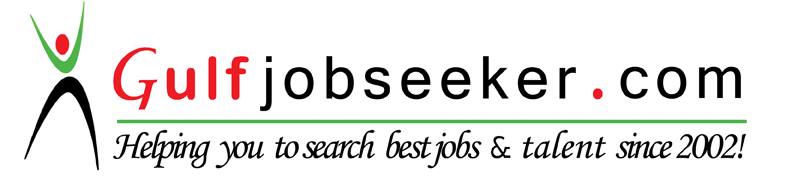 Nationality:                FilipinoLanguage:          English and FilipinoMarital Status:   SingleBirth of Date:            December 10, 1993Gender:               FemaleKEY SKILLS/COMPETENCIESPerform venipuncturePerform laboratory tests specializing in the hematology sectionTrained at various machines operationsGood patient interactionKnowledge in different  laboratory area proceduresPerform routine laboratory testsExcellent  in oral and written communicationComputer literate (Microsoft Office Programs)Certified Culinary Chef (TESDA NC II)Licensed driverFrom-To(Month/Year)1999-2005Primary EducationJICA-Lao Elementary SchoolOrmoc City, Philippines1st honourable mentionFrom-To(Month/Year)2005-2009Secondary EducationNew Ormoc City National High SchoolOrmoc City, PhilippinesFrom-To(Month/Year)2012-2013National Certificate IIUniversity of Southern Philippines FoundationCebu City, PhilippinesCommercial Cooking NC IIFrom-To(Month/Year)2009-2014Bachelor DegreeSouthwestern UniversityCebu City, PhilippinesBachelor in Medical Laboratory Science Thesis Title: “Compliance of the Vicente Sotto Memorial Medical Center Canteen on the Basic Guidelines for Food Safety”Name of OrganizationPositionInclusive DatesChong Hua Hospital Medical CenterGeneral Medical TechnologistDecember 2014-present